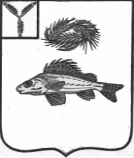 АДМИНИСТРАЦИЯ	 ЕРШОВСКОГО МУНИЦИПАЛЬНОГО РАЙОНАСАРАТОВСКОЙ ОБЛАСТИПОСТАНОВЛЕНИЕот___24.09.2020г.____№__804__                                                    г. ЕршовРуководствуясь Уставом Ершовского муниципального района Саратовской области, Уставом  муниципального образования город Ершов, администрация Ершовского муниципального района Саратовской области,ПОСТАНОВЛЯЕТ:1.Утвердить муниципальную программу «Обеспечение населения доступным  жильем и развитие жилищно-коммунальной инфраструктуры муниципального образования город Ершов на 2021-2024 годы», согласно приложению. 	2. Сектору по информатизации и программному обеспечению администрации ЕМР разместить настоящее постановление на официальном сайте администрации Ершовского муниципального района Саратовской области в сети Интернет.3. Контроль  за исполнением  настоящего постановления  возложить на первого заместителя главы администрации Ершовского муниципального района.4.Настоящее постановление вступает в силу с 01.01.2021 года. Глава Ершовского муниципального района                                                            С.А. Зубрицкая                                                                                            Приложение к  Постановлениюадминистрации ЕМРот_24.09.2020г.__№_804Муниципальная программа«Обеспечение населения доступным  жильем и развитие жилищно-коммунальной инфраструктуры муниципального образования город Ершов на 2021-2024 годыПаспорт муниципальной программыРаздел 1. Характеристика сферы реализации муниципальной программыМуниципальная программа «Обеспечение населения доступным  жильем и развитие жилищно-коммунальной инфраструктуры муниципального образования город Ершов на 2021 -2024 годы» разработана в соответствии с действующим  законодательством Российской Федерации  и учитывает основные положения   развития системы жилищно-коммунальной инфраструктуры.Развитие отрасли в первую очередь определяется потребностями граждан в предоставлении качественных коммунальных услуг и финансовой поддержке для повышения уровня и качества жизни населения муниципального образования.Среди факторов, характеризующих целевую направленность развития отрасли, наибольшее значение имеют следующие:уровень жизни населения;высокая изношенность объектов жилищно-коммунального хозяйства;отсутствие системы  учета и регулирования расхода энергетических ресурсов.В результате износа жилищного фонда растет количество инцидентов и аварий в системах тепло-, электро- и водоснабжения, что приводит к увеличению сроков ликвидации аварий и дороговизне стоимости ремонтов. Серьезной проблемой, требующей неотлагательного решения, является неудовлетворительное состояние жилищной сферы и как следствие, непосредственно инженерной инфраструктуры. Средний уровень износа коммунальной инфраструктуры в поселении составляет 80 процентов, что не позволяет наращивать объемы жилищного строительства. С каждым годом все острее встает вопрос о необходимости реконструировать инженерные сети, которые требуют огромных финансовых вложений. Низкие темпы технического перевооружения отрасли жилищно-коммунального хозяйства напрямую зависят от инвестиционных вложений, в первую очередь, со стороны частного бизнеса. Актуальна и необходима разработка механизмов, делающих рентабельным вложение средств, в долгосрочные проекты модернизации жилищно-коммунального комплекса. Ситуация в жилищно-коммунальном комплексе характеризуется ростом износа основных фондов, ростом аварийности, высокими потерями ресурсов и низкой энергоэффективностью. Вопросы жилищно-коммунального обслуживания занимают первые места в перечне социальных проблем граждан России. Без принятия срочных мер на государственном уровне правового характера переломить эти тенденции, обеспечить решение задачи повышения качества жилищно-коммунальных услуг для населения при обеспечении доступности тарифов на эти услуги представляется невозможным.В связи с этим, необходимо сосредоточить усилия на решении прорывных задач. Первая задача заключается в проведении в значительных объемах капитального ремонта и реконструкции многоквартирных домов с использованием средств собственников жилья, кредитных продуктов банков и различных механизмов государственной поддержки инициативных собственников жилья в энергоэффективной модернизации многоквартирных домов. Решение этой задачи позволит создать более комфортную среду обитания граждан, снизить расходы на оплату энергоресурсов за счет повышения энергоэффективности жилых зданий. Вторая задача связана с техническим обновлением коммунальной инфраструктуры. Это позволит повысить качество коммунальных услуг, обеспечить высокую надежность их предоставления, создать технические и организационные возможности потребителю регулировать объемы потребляемых услуг и оплату по факту их потребления. Решение этой задачи связано с принципиальным улучшением инвестиционного климата в коммунальном секторе. Для снижения инвестиционных рисков особое внимание будет уделено формированию долгосрочной тарифной политики.Муниципальная программа «Обеспечение населения доступным  жильем и развитие жилищно-коммунальной инфраструктуры муниципального образования город Ершов на 2021-2024 годы» предусматривает  разработать и осуществить комплекс высокоэффективных энергосберегающих инвестиционных проектов, завершить оснащение потребителей энергоресурсов приборами и системами учета и регулирования расхода энергетических ресурсов, обеспечить снижение потерь и непроизводительных расходов энергоносителей при выработке, транспортировке и использовании у потребителей.Комплексный характер развития жилищно-коммунальной инфраструктуры требует внимания к этой проблеме со стороны органов местного самоуправления. Это обуславливает необходимость программно-целевого подхода к их решению и финансированию за счет средств бюджета муниципального образования город Ершов.Раздел 2. Цели и задачи муниципальной программыЦели муниципальной программы:повышение качества и надежности предоставления жилищно-коммунальных услуг населению, а так же безопасного и благоприятного проживания граждан в многоквартирных домах;гарантированное обеспечение сбалансированной потребности населения муниципального образования в качественной питьевой воде.Для достижения указанных целей предусматривается решение следующих задач:разработка и реализация документов территориального планирования, градостроительного зонирования, документации по планировке территории;создание условий для увеличения объема капитального ремонта жилищного фонда для повышения его комфортности и энергоэффективности;повышение эффективности, качества и надежности поставки коммунальных ресурсов;стимулирование рационального потребления коммунальных услуг населением;обеспечение населения питьевой водой, соответствующей требованиям безопасности и безвредности, установленным санитарно-эпидемиологическими правилами.Раздел 3. Целевые показатели муниципальной программыРеализация муниципальной программы позволит достигнуть следующих целевых показателей:снижение финансовых затрат собственниками жилья на содержание жилого фонда;экономия топливно-энергетических ресурсов;повышение эффективности работы организаций коммунального комплекса и снижение затрат на предоставление услуг;численность граждан улучшивших жилищные условия на основе программы финансирования капитального ремонта многоквартирных домов до 4,5 тыс. человек к 2024 году;обеспеченность населения централизованными услугами водоснабжения, с 95 процентов в 2020 году до 100 процентов в 2024 году;обеспеченность населения централизованными услугами водоотведения, с 54 процентов в 2020 году до 68,1 процентов в 2024 году.Сведения о целевых показателях    приведены в приложении №1 к муниципальной программе.Раздел 4. Прогноз конечных результатов муниципальной программы, сроки и этапы реализации муниципальной программыВ результате реализации муниципальной программы планируется достичь следующих конечных результатов муниципальной программы:повышение удовлетворенности населения уровнем жилищно-коммунального обслуживания;снижение расходов граждан на содержание и ремонт общего имущества многоквартирных домов и оплату коммунальных услуг за счет проведения капитального ремонта многоквартирных домов (применения современных ресурсосберегающих технологий, оснащения приборами учета и регулирования энергоресурсов) до 10-15 процентов;Таким образом, ожидаемыми итогами реализации муниципальной программы должны быть: создание безопасной среды проживания и жизнедеятельности человека; увеличение доли граждан, которые могут приобрести жилье или купить с помощью собственных и заемных средств; повышение энергоэффективности, применяя новые технологии в коммунальном хозяйстве. Реализация муниципальной программы рассчитана на период с 2021 по 
2024 годы. Заявленный срок реализации муниципальной программы является необходимым и достаточным для получения значимых результатов реализации мероприятий по обеспечению населения доступным  жильем и развитием жилищно-коммунальной инфраструктуры.Раздел 5. Обобщенная характеристика подпрограмм муниципальной программыПодпрограмма 1 «Обеспечение населения муниципального образования    питьевой водой  на 2021-2024 годы».Подпрограмма предусматривает комплекс взаимосвязанных мероприятий по реконструкции объектов водоснабжения, водоотведения и очистки сточных вод, направленных на обеспечение жителей муниципального образования  качественной питьевой водой, которые позволят улучшить и восстановить водные ресурсы, обеспечить питьевым, хозяйственно-питьевым водоснабжением населенных пунктов муниципального образования.Подпрограмма 2  «Проведение капитального ремонта многоквартирных домов на территории муниципального образования город Ершов на 2021-2024 годы».В рамках указанной подпрограммы планируется обеспечение мероприятий по капитальному ремонту многоквартирных домов, а как результат улучшение жилищных условий граждан муниципального образования, уменьшение многоквартирных домов, нуждающихся в капитальном ремонте.Механизм осуществления намеченных задач - ремонт внутридомовых инженерных систем электро-, тепло-, газо-, водоснабжения, водоотведения,  ремонт крыш, ремонт подвальных помещений, относящихся к общему имуществу в многоквартирных домах, утепление и ремонт фасадов, установка коллективных (общедомовых) приборов учета потребления ресурсов и узлов управления (тепловой энергии, горячей и холодной воды, электрической энергии, газа), ремонт фундаментов многоквартирных домов.Подпрограмма 3 «Комплексное развитие и освоение жилищного строительства муниципального образования город Ершов  на 2021-2024 годы».В рамках подпрограммы планируется разработка и реализация на территории муниципального образования проектов комплексного освоения и развития территорий в целях жилищного строительства, вовлечение в оборот земельных участков, примыкающих к городу, а также неиспользуемых или используемых неэффективно земельных участков в целях строительства жилья, стимулирование создания эффективных и устойчивых организационных и финансовых механизмов обеспечения земельных участков инженерной, социальной и дорожной инфраструктурами при строительстве жилья.Реализация подпрограммы приведет к увеличению объемов жилищного строительства.Подпрограмма 4 «Модернизация и реформирование жилищно-коммунального хозяйства муниципального образования город Ершов на 2021-2024 годы».Основными целями подпрограммы являются:обеспечение рационального использования топливно-энергетических ресурсов за счет реализации энергосберегающих мероприятий на основе широкомасштабного внедрения энергоэффективных технологий.Для достижения основной цели требуется решение следующих задач:создание системы нормативно-правового, финансово-экономического и организационного механизмов энергосбережения для обеспечения на этой основе перехода коммунального комплекса муниципального образования на энергосберегающий путь развития;повышение качества жизни населения, снижение доли затрат на энергообеспечение;обеспечение энергетической безопасности и устойчивости развития экономики муниципального образования в современных условиях рыночных отношений.       Сведения об основных мероприятиях приведены в приложении №2 к муниципальной программе.Раздел 6. Финансовое обеспечение реализации муниципальной программыОбъем финансового обеспечения на реализацию муниципальной программы на 2021-2024 годы составляет 
13 700,0 тыс. рублей в том числе:2021 год – 3 200,0 тыс. рублей;2022 год – 3 500,0 тыс. рублей;2023 год – 3 500,0 тыс. рублей;2024 год – 3 500,0 тыс.рублей  из них:федеральный бюджет (прогнозно)- 0,0   тыс. рублей, в том числе:2021 год – 0,0 тыс. рублей;2022 год – 0,0 тыс. рублей;2023 год – 0,0 тыс. рублей;2024 год – 0,0 тыс. рублей.областной бюджет (прогнозно) – 0,0 тыс. рублей, 
в том числе:2021 год – 0,0 тыс. рублей;2022 год – 0,0 тыс. рублей;2023 год – 0,0 тыс. рублей;2024 год – 0,0 тыс. рублей.Местный бюджет (прогнозно) -  13 700,0 тыс. рублей в том числе:2021 год – 3 200,0 тыс. рублей;2022 год – 3 500,0 тыс. рублей;2023 год – 3 500,0 тыс. рублей;2024 год – 3 500,0 тыс. рублей. Подпрограмма 1 ««Обеспечение населения муниципального образования  город Ершов  питьевой водой  на 2021-2024 годы»: объем финансового обеспечения на реализацию подпрограммы составляет 6 000,0 тыс. рублей, в том числе:2021 год –  1 500,0 тыс. рублей;2022 год –  1 500,0 тыс. рублей;2023 год –  1 500,0 тыс. рублей; 2024 год –  1 500,0 тыс. рублей из них:федеральный бюджет (прогнозно) – 0,0 тыс. рублей, в том числе 2021 год –0,0 тыс. рублей;2022 год –0,0 тыс. рублей;2023 год –0,0 тыс. рублей; 2024 год –0,0 тыс. рублей.областной бюджет (прогнозно) -  0,0 тыс. рублей, в том числе:2021 год – 0,0  тыс. рублей;2022 год – 0,0 тыс. рублей;2023 год – 0,0 тыс. рублей;2024 год – 0,0 тыс. рублей.местный бюджет (прогнозно) – 6000,0 тыс. рублей, в том числе:2021 год –  1 500,0 тыс. рублей;2022 год –  1 500,0 тыс. рублей;2023 год –  1 500,0 тыс. рублей; 2024 год –  1 500,0 тыс. рублей Подпрограмма 2. Проведение капитального ремонта многоквартирных домов на территории муниципального образования город Ершов на 2021-2024 годы»: объем финансового обеспечения  на реализацию подпрограммы составляет 5 700,0 тыс. рублей, в том числе:2021 год – 1 200,0 тыс. рублей;2022 год – 1 500,0 тыс. рублей; 2023 год -  1 500,0 тыс.рублей;2024 год – 1 500,0 тыс. рублей  из нихобластной бюджет (прогнозно) –0,0 тыс. рублей, в том числе:2021 год – 0,0 тыс. рублей;2022 год – 0,0 тыс. рублей;2023 год – 0,0 тыс.рублей;2024 год – 0,0 тыс. рублей.местный бюджет (прогнозно) – 5 700,0 тыс. рублей, в том числе:2021 год – 1 200,0 тыс. рублей;2022 год – 1 500,0 тыс. рублей; 2023 год -  1 500,0 тыс.рублей;2024 год – 1 500,0 тыс. рублей  из нихПодпрограмма 3 «Комплексное развитие и освоение жилищного строительства муниципального образования город Ершов  на 2021-2024 годы»:объем финансового обеспечения на реализацию подпрограммы составляет – 1 200,0 тыс.рублей, в том числе2021 год – 300,0 тыс. рублей;2022 год – 300,0 тыс. рублей;2023 год – 300,0 тыс. рублей; 2024 год – 300,0 тыс.рублей из них:местный бюджет (прогнозно) – 1 200,0 тыс.рублей, в том числе2021 год – 300,0 тыс. рублей;2022 год – 300,0 тыс. рублей;2023 год – 300,0 тыс. рублей; 2024 год – 300,0 тыс.рублей Подпрограмма 4 «Модернизация и реформирование жилищно-коммунального хозяйства муниципального образования город Ершов на 2021-2024 годы»:общий объем финансового обеспечения  подпрограммы составляет 800,0 тыс. рублей,в том числе:2021 год –200,0 тыс. рублей;2022 год –200,0 тыс. рублей;2023 год –200,0 тыс. рублей; 2024 год –200,0 тыс.рублей  из них:федеральный бюджет (прогнозно) – 0,0  тыс. рублей, в том числе:2021 год –0,0 тыс. рублей;2022 год –0,0 тыс. рублей;2023 год –0,0 тыс. рублей;   2024 год – 0,0 тыс. рублей.областной бюджет (прогнозно) – 0,0  тыс. рублей,в том числе:2021 год – 0,0 тыс. рублей;2022 год – 0,0 тыс. рублей;2023 год – 0,0 тыс. рублей;   2024 год – 0,0 тыс. рублей.местный бюджет (прогнозно) – 800,0 тыс. рублей,в том числе:2021 год –200,0 тыс. рублей;2022 год –200,0 тыс. рублей;2023 год –200,0 тыс. рублей;    2024 год –200,0 тыс. рублей Сведения об объемах и источниках финансового обеспечения  приведены в приложении  № 3 к муниципальной программе.Раздел 7. Анализ рисков реализации муниципальной программы и меры управления рискамиПри реализации муниципальной программы и для достижения поставленных целей необходимо учитывать возможные финансовые, социальные и прочие риски.Важнейшими условиями успешной реализации муниципальной программы являются минимизация указанных рисков, эффективный мониторинг выполнения намеченных мероприятий, принятие оперативных мер по корректировке приоритетных направлений и показателей муниципальной программы.Финансово-экономические риски связаны с возникновением бюджетного дефицита и недостаточным вследствие этого уровнем финансирования из средств местного  бюджета. Реализация данных рисков может повлечь срыв программных мероприятий, что существенным образом отразится на конечных результатах муниципальной программы. Социально-экономические риски, связанные:недофинансированием мероприятий подпрограмм;дефицитом высококвалифицированных кадров;несоблюдением сроков реализации муниципальной программы;неполным освоением выделенных денежных средств в финансовый год.Природно-техногенные риски, связанные с реализацией программных мероприятий, определяются следующими факторами:неблагоприятными погодными условиями, то есть, работы по капитальному ремонту многоквартирных домов носят сезонный характер.Минимизировать возможные отклонения в выполнении программных мероприятий и исключить негативные последствия позволят: осуществление рационального управления реализацией муниципальной программы, своевременное внесение изменений в муниципальную программу, взвешенный подход при принятии решений о корректировке нормативных правовых актов, действующих в сфере реализации муниципальной программы.В связи со значительным разнообразием природы рисков, объектов рисков, их специфики, характерной для отраслей строительства и жилищно-коммунального хозяйства муниципального образования, на достижение которых риски могут оказать свое влияние, комплексным влиянием природно-климатических, социально-экономических, внешнеэкономических факторов на достижение результата реализации подпрограммы, количественная оценка факторов рисков невозможна.Подпрограмма 1«Обеспечение населения муниципального образования город Ершов   питьевой водой  на 2021-2024 годы»Паспорт подпрограммы Раздел 1. Характеристика сферы реализации подпрограммы, описание основных проблем и прогноз ее развития, а также обоснование включения в муниципальную программу Подпрограмма «Обеспечение населения муниципального образования город Ершов    питьевой водой  на 2021-2024 годы» разработана в соответствии с действующим законодательством Российской Федерации и учитывает основные положения   развития системы жилищно-коммунальной инфраструктуры.Развитие жилищно-коммунальной инфраструктуры в первую очередь определяется потребностями граждан в предоставлении качественных коммунальных услуг и финансовой поддержке для повышения уровня и качества жизни населения муниципального образования.В настоящее время не в полном объеме решены вопросы обеспечения населения  поселения водой питьевого качества.Проведенный анализ состояния систем водоснабжения и водоотведения, подтверждает необходимость продолжения работ по реализации мероприятий по обеспечению полноценного и безопасного питьевого водоснабжения населения.Существующая инфраструктура водоснабжения и водоотведения в муниципальном образовании город Ершов является результатом значительных капиталовложений предшествующих поколений и предназначена обеспечивать жизнедеятельность человека на протяжении длительного времени при условии постоянного поддержания ее в надлежащем состоянии. Однако на протяжении ряда лет в сфере водоснабжения и водоотведения в поселении имело место недостаточное финансирование, вследствие которого технический уровень инфраструктуры значительно отстал от потребностей настоящего времени.Десятая часть населения не имеет доступа к централизованным источникам водоснабжения и потребляет воду без необходимой предварительной очистки, а это жители поселков .Прудовой, Тулайково, где проживает 1051 человек.В муниципальном образовании город Ершов 65,3% водопроводных сетей и 60% канализационных сетей нуждаются в замене.Поверхностные источники являются основными источниками водоснабжения населенияНизкий технический уровень водопроводных сетей и аварии на них способствуют утечке воды из водопроводной сети. В 2019 году неучтенный расход воды составил 27,7 процента от общего объема воды, поданной в сеть.Одной из причин высоких потерь воды является изношенность сетей. В муниципальном образовании город Ершов по статистическим данным более 60 % водопроводных сетей нуждается в замене. В 2018 году в муниципальном образовании город Ершов  заменено только 1,9 км от общей протяженности сетей.Высокое бактериальное загрязнение водопроводной воды из поверхностных водоемов в поселках Прудовом,  Тулайково неоднократно приводило к вспышкам острых кишечных инфекций. Следствием неудовлетворительного качества воды, подаваемой населению, являются высокие показатели заболеваемости острыми кишечными заболеваниями.В результате проведенного анализа за последние годы отмечена тесная связь между состоянием здоровья и качеством потребляемой воды.Практика эксплуатации водоочистных станций показывает, что традиционная технология обработки воды поверхностных водоемов не обеспечивает полную ее очистку от многих загрязнителей. Более того, введение химических реагентов в процессе водоподготовки приводит к образованию в воде токсических веществ-хлороформа, метилхлорида, четыреххлористого углерода и других. Гигиеническими исследованиями установлено, что употребление обработанной химическими реагентами питьевой воды приводит к снижению иммунного статуса, нарушению детородной функции, возникновению аллергических и других заболеваний.В качестве основных проблем водоснабжения и водоотведения в сфере жилищно-коммунального хозяйства в муниципальном образовании город Ершов можно выделить следующие:1.значительная нагрузка на предприятия водопроводно-канализационного хозяйства за счет высокого уровня непроизводственных потерь воды, а также относительно высокого расхода воды в жилищном фонде;2.низкое качество питьевой воды (вследствие недостаточного уровня ее очистки), что является одним из факторов, препятствующих обеспечению комфортного проживания, а также снижению заболеваемости и повышению продолжительности жизни;3.отсутствие очистки сточных вод и большой объем выгребных ям, сбрасываемых предприятиями водопроводно-канализационного хозяйства и жителями в водные объекты, оказывает негативное воздействие на экосистему водных объектов и окружающую среду;4.недостаточное финансирование (включая бюджетное) инфраструктуры водоснабжения и водоотведения, что снижает надежность и инвестиционную привлекательность данного рыночного сектора экономики.Таким образом, подпрограмма направлена на повышение уровня жизни населения, то есть, обеспечь как можно больше населения муниципального образования питьевой водой и хозяйственно-питьевым водоснабжением, эффективно использовать и беречь водные ресурсы.Раздел 2. Цели, задачи, целевые показатели, описание основных ожидаемых конечных результатов подпрограммы, сроков реализации подпрограммыЦелями подпрограммы являются:гарантированное обеспечение сбалансированной потребности населения муниципального образования город Ершов в качественной питьевой воде;улучшение состояния и восстановление водных объектов;обеспечение хозяйственно-питьевым водоснабжением населенных пунктов муниципального образования город Ершов.Достижение данных  целей подпрограммы будет осуществляться путем решения следующих задач:повышение эксплуатационной надежности систем водоснабжения за счет строительства и реконструкции водозаборов поверхностных вод и водоочистных станций;осуществление мер по сокращению потерь воды в системах водоснабжения за счет строительства и реконструкции водоводов и уличной водопроводной сети;снижение объемов поступления в водные объекты канализационных стоков за счет строительства и реконструкции сооружений по очистке сточных вод и канализационных сетей;создание условий для привлечения долгосрочных частных инвестиций в сектор водоснабжения, водоотведения и очистки сточных вод.Ожидаемыми конечными результатами подпрограммы являются:стабильное обеспечение населения муниципального образования город Ершова питьевой водой;заполнение прудов в п.Прудовой, п.Тулайково - источников хозяйственно-питьевого водоснабжения.Срок реализации подпрограммы: 2021 - 2024 годы.Сведения о целевых показателях подпрограммы  приведены в приложении № 1 к муниципальной программе.Раздел 3 Характеристика основных мероприятий подпрограммыДля обеспечения реализации задач подпрограммы предусматривается реализация следующих основных мероприятий.Основное мероприятие 1.1«Обеспечение населения услугами водоснабжения и водоотведения в муниципальном образовании».В рамках данного мероприятия будет осуществляться:1.обустройство водопроводных сетей на территории города и установка водоразборных колонок  в местах их отсутствия, для обеспечения населения услугами водоснабжения;2.реконструкция и капитальный ремонт водопроводных сетей в поселках, так как действующие водопроводные сети  с большим износом, что приводит к потери воды из водопроводной сети;.3.строительство водоводов для закачки прудов хозяйственно-питьевого назначения;4.подготовка и разработка проектно-сметной документации для строительства и реконструкции водопроводных  и канализационных сетей, водозаборов;5.изготовление схемы водоснабжения и водоотведения муниципального образования город Ершов;6.оплата за потребленную электроэнергию и горюче-смазочные материалы для работы насосных станций, задействованных в подаче воды для хозяйственно-питьевых нужд.В связи с аномальными погодными условиями и отсутствием в течение ряда лет достаточных осадков и паводковых стоков в муниципальном образовании сложилось критическое положение с обеспечением населения водой на хозяйственно-питьевые нужды. Источником питьевого водоснабжения для населения служат поверхностные источники. Водообеспечение поселков муниципального образования, расположенных в бассейнах рек  Большой Узень, Малый Узень, обеспечивается за счет переброски стока р.Волги по Саратовскому оросительно-обводнительному каналу. Для создания нормальных условий проживания людей и содержания скота в населенных пунктах, необходимо предусмотреть выделение финансирования на мероприятия направленные в первую очередь на заполнение прудов, русел рек и водотоков. Реализация основных мероприятий  включенных в подпрограмму объектов, позволит повысить надежность и качество предоставляемых услуг по водоснабжению населению муниципального образования, сократить потерю воды в сетях централизованного водоснабжения с одновременным снижением числа аварий в системах водоснабжения, водоотведения и очистки сточных, улучшить экологическую обстановку  и повысить здоровый уровень жизни населения.Перечень основных мероприятий подпрограммы приведен в приложении № 2 к муниципальной программе.Раздел 4. Объем финансового обеспечения, необходимый для реализации подпрограммыОбщий объем финансового обеспечения на реализацию подпрограммы составляет 6 000,0 тыс. рублей, в том числе:2021 год –  1 500,0 тыс. рублей;2022 год –  1 500,0 тыс. рублей;2023 год –  1 500,0 тыс. рублей; 2024 год –  1 500,0 тыс. рублей из них:федеральный бюджет (прогнозно) – 0,0 тыс. рублей, в том числе 2021 год –0,0 тыс. рублей;2022 год –0,0 тыс. рублей;2023 год –0,0 тыс. рублей; 2024 год –0,0 тыс. рублей.областной бюджет (прогнозно) -  0,0 тыс. рублей, в том числе:2021 год – 0,0  тыс. рублей;2022 год – 0,0 тыс. рублей;2023 год – 0,0 тыс. рублей;2024 год – 0,0 тыс. рублей.местный бюджет (прогнозно) – 6000,0 тыс. рублей, в том числе:2021 год –  1 500,0 тыс. рублей;2022 год –  1 500,0 тыс. рублей;2023 год –  1 500,0 тыс. рублей; 2024 год –  1 500,0 тыс. рублей Сведения об объемах и источниках финансового обеспечения подпрограммы приведены в приложении № 3 к муниципальной программе.Раздел 5. Анализ рисков реализации подпрограммы и описание мер управления рисками реализации подпрограммыРеализация мероприятий подпрограммы может осложняться имеющимися рисками, которые будут препятствовать достижению запланированных результатов.По характеру влияния на ход и конечные результаты реализации  подпрограммы существенными являются следующие риски:ухудшение экономического состояния муниципального образования;изменение действующего законодательства;растущий уровень материального износа объектов водоснабжения и водоотведения;недостаточность финансовых ресурсов для модернизации системы водоснабжения и водоотведения.Преодоление рисков может быть осуществлено путем сохранения устойчивого финансирования отрасли, своевременной подготовки и тщательной проработки проектов нормативных правовых актов и внесения изменений в принятые нормативные правовые акты.Подпрограмма 2«Проведение капитального ремонта многоквартирных домов на территории муниципального образования город Ершов на 2021-2024 годы»Паспорт подпрограммыРаздел 1. Характеристика сферы реализации подпрограммы, описание основных проблем и прогноз ее развития, а также обоснование включения в муниципальную программуОсновой преобразований в жилищно-коммунальном хозяйстве является реорганизация системы управления отраслью, основывающаяся на принципах сокращения степени участия органов местного самоуправления в управлении жилищным фондом и активного привлечения граждан к управлению своей собственностью в жилищной сфере. Именно в этом и заключается сущность новых способов управления многоквартирными домами, которые ориентированы на главенствующую в ней роль собственников помещений в многоквартирных домах. Неудовлетворительное состояние многоквартирных домов не позволяет в полной мере реализовать обязанность собственников помещений по поддержанию в надлежащем состоянии общего имущества в таких домах, в том числе по проведению текущего и капитального ремонтов многоквартирных домов.Из общего числа многоквартирных домов, расположенных на территории  муниципального образования, основная часть домов построена в период до 1970 года, и по своему техническому состоянию требует проведения тех или иных видов работ капитального характера. В соответствии с Жилищным кодексом Российской Федерации капитальный ремонт общего имущества в многоквартирном доме производится за счет средств собственников помещений. Насущная проблема капитального ремонта многоквартирных домов создает в обществе социальную напряженность. Для ликвидации критического состояния жилищного фонда назрела необходимость перехода к осуществлению капитального ремонта жилищного фонда города.Формирование муниципальной программы осуществлялось на основе следующих принципов:планируемого объема финансирования капитального ремонта за счет средств бюджета МО г.Ершов;приоритета комплексности работ и выполнения мероприятий по энергоресурсосбережению.Одним из приоритетов государственной политики является улучшение качества жилищного фонда, повышение комфортности условий проживания.
В рамках данного приоритета будут реализованы меры по обеспечению проведения капитального ремонта многоквартирных домов.Принятие Программы позволит обеспечить улучшение качества жилищного фонда, повышение комфортности условий проживания, а также создать устойчивую систему своевременного и планового проведения капитального ремонта многоквартирных домов в соответствии с нормативными требованиями. За 2013-2015  года при финансовой поддержке Фонда реформирования жилищно-коммунального хозяйства и областного бюджета, при софинансировании местного бюджета и средств собственников жилья проведен капитальный ремонт в 20-ти многоквартирных домах.  В течении этого времени капитальный ремонт крыш проведен в 18-ти многоквартирных домах по улицам: 25 Партсъезда д.№34,36,38, Лесхозная д.№ 27, Космонавтов  д.№1,9,11, Юбилейная д.№3,7,8, Гагарина д.№ 29,49,  Некрасова д.№5, Мелиоративная д.№3,10,12,26,ул.Интернациональная д.№48/54;  произведена замена лифтового оборудования  на новое в 9-ти этажном жилом доме № 45 по ул.Мелиоративная, капитально отремонтированы фасады 3-х домов: ул.Некрасова 5, ул.Юбилейная 8, ул.Космонавтов 1.	В рамках реализации областной программы капитального ремонта общего имущества МКД за период с 2015 по 2020 год выполнены работы по кап. ремонту кровли следующих домов: ул. Гагарина, 35; ул. Вокзальная, 1 «а»; ул. Мелиоративная, 28; ул. Некрасова, 26; ул. Школьная, 13 «а»;                              ул. 50 лет Октября, 4; ул. 50 лет Октября, 4 «а»; ул. 50 лет Октября, 8;                  ул. Мелиоративная, 24; ул. Вокзальная, 77; ул. Космонавтов, 10;                            ул. Космонавтов, 23; ул. Л.Толстого, 9; ул. Л.Толстого, 17;                                     ул. Мелиоративная, 48.Таким образом, реализация подпрограммы координирует действия органов местного самоуправления, управляющих организаций, ТСЖ, ЖСК и собственников помещений в многоквартирных домах по ремонту многоквартирных домов.Раздел 2 Цели, задачи, целевые показатели, описание основных ожидаемых конечных результатов подпрограммы, сроков реализации подпрограммыЦелями подпрограммы являются:повышение качества реформирования жилищно-коммунального хозяйства;формирование эффективных механизмов управления жилищным фондом.Для достижения поставленных целей необходимо решить следующие задачи:улучшение эксплуатационных характеристик общего имущества в многоквартирных домах;внедрение ресурсосберегающих технологий.Механизм достижения задач:регулирование отношений между Фондом содействия реформированию жилищно-коммунального хозяйства, Правительством Саратовской области и органами  местного самоуправления;проведение предусмотренных Федеральным законом работ по устранению неисправностей изношенных конструктивных элементов общего имущества собственников помещений в многоквартирном доме, в том числе по их восстановлению или замене.Целевым показателем является - количество отремонтированных многоквартирных домов, до 30 единиц к 2024 году.Капитальный ремонт многоквартирных домов, включенных в подпрограмму, должен обязательно включать в себя выполнение работ по установке коллективных (общедомовых) приборов учета потребления ресурсов и узлов управления (тепловой энергии, горячей и холодной воды, электрической энергии) в соответствии с требованиями Федерального закона «Об энергосбережении и повышении энергетической эффективности и о внесении изменений в отдельные законодательные акты Российской Федерации», за исключением случаев, если соответствующий многоквартирный дом оснащен такими приборами учета и узлами управления.Ожидаемыми результатами подпрограммы являются снижение расходов граждан на содержание и ремонт общего имущества многоквартирных домов, и коммунальных услуг за счет проведения капитального ремонта многоквартирных домов, применения современных ресурсосберегающих технологий, оснащение приборами учета и регулирования энергоресурсовСрок реализации подпрограммы 2021-2024 годы.Сведения о целевых показателях подпрограммы приведены в приложении № 1 к муниципальной программе.Раздел 3. Характеристика  основных мероприятий подпрограммыОсновным мероприятием подпрограммы является «Проведение капитального ремонта многоквартирных домов».Реализация основного мероприятия происходит посредством следующих действий:1)обследование жилых многоквартирных домов, подлежащих капитальному ремонту и формирование перечня многоквартирных домов, подлежащих капитальному ремонту;2) разработка и утверждение муниципальной программы по капитальному ремонту многоквартирных домов;3) обеспечение выполнения освоения денежных средств и принятие работ по капитальному ремонту.К видам работ по капитальному ремонту многоквартирных домов, в соответствии с требованиями Федерального закона «Об энергосбережении и повышении энергетической эффективности и о внесении изменений в отдельные законодательные акты Российской Федерации», за исключением случаев, если соответствующий многоквартирный дом оснащен такими приборами учета и узлами управления, относятся:1) ремонт внутридомовых инженерных систем электро-, тепло-, газо-, водоснабжения, водоотведения;2) ремонт или замена лифтового оборудования, признанного непригодным для эксплуатации, при необходимости ремонт лифтовых шахт;3) ремонт крыш;4) ремонт подвальных помещений, относящихся к общему имуществу в многоквартирных домах;5) утепление и ремонт фасадов;6) установка коллективных (общедомовых) приборов учета потребления ресурсов и узлов управления (тепловой энергии, горячей и холодной воды, электрической энергии, газа);7) ремонт фундаментов многоквартирных домов.Сведения об основных мероприятиях подпрограммы приведены в приложении № 2 к муниципальной программе.Раздел 4. Объем финансового обеспечения, необходимый для реализации подпрограммыОбщий объем финансового обеспечения  на реализацию подпрограммы составляет объем финансового обеспечения  на реализацию подпрограммы составляет 5 700,0 тыс. рублей, в том числе:2021 год – 1 200,0 тыс. рублей;2022 год – 1 500,0 тыс. рублей; 2023 год -  1 500,0 тыс.рублей;2024 год – 1 500,0 тыс. рублей  из нихобластной бюджет (прогнозно) –0,0 тыс. рублей, в том числе:2021 год – 0,0 тыс. рублей;2022 год – 0,0 тыс. рублей;2023 год – 0,0 тыс.рублей;2024 год – 0,0 тыс. рублей.местный бюджет (прогнозно) – 5 700,0 тыс. рублей, в том числе:2021 год – 1 200,0 тыс. рублей;2022 год – 1 500,0 тыс. рублей; 2023 год -  1 500,0 тыс.рублей;2024 год – 1 500,0 тыс. рублей.Для устойчивого финансирования мероприятий подпрограммы за счет средств областного и местных бюджетов ответственный исполнитель подпрограммы и участники подпрограммы подписывают соответствующие соглашения о намерениях или другие документы, подтверждающие финансирование мероприятий подпрограммы.Сведения об объемах и источниках финансового обеспечения подпрограммы представлены в приложении № 3 к муниципальной программе.Раздел 5. Анализ рисков реализации подпрограммы и описание мер управления рисками реализации подпрограммыОсновные риски, связанные с реализацией подпрограммы, определяются следующими факторами:-экономические риски, могут привести к снижению объемов привлекаемых средств;- работы по капитальному ремонту многоквартирных домов носят сезонный характер, в связи с чем, необходимо учитывать неблагоприятные погодные условия.Меры управления рисками реализации подпрограммы следующие:принятие решений, направленных на достижение эффективного взаимодействия исполнителей и участников подпрограммы, подготовка заявки в Фонд содействия реформированию жилищно-коммунального хозяйства на представление финансовой поддержки капитального ремонта многоквартирных домов в первом квартале года реализации подпрограммы;оперативное реагирование на изменение факторов внешней и внутренней среды и внесение соответствующих корректировок в муниципальную подпрограмму.В связи со значительным разнообразием природы рисков, объектов рисков, их специфики, характерной для жилищно-коммунального хозяйства, комплексностью целей подпрограммы, на достижение которых, риски могут оказать свое влияние, комплексным влиянием природно-климатических, социально-экономических, внешнеэкономических факторов на достижение результата реализации подпрограммы, количественная оценка факторов рисков невозможна.Подпрограмма 3« Комплексное развитие и освоение жилищного строительства муниципального образования город Ершов  на 2021-2024 годы»Паспорт подпрограммыРаздел 1. Характеристика сферы реализации подпрограммы, описание основных проблем и прогноз ее развития, а также обоснование включения в муниципальную программуПодпрограмма представляет собой комплекс приоритетов  развития и освоения жилищного строительства, направленных на повышение качества жизни  людей муниципального образования.Повышение качества жизни предполагает комплексный подход к решению основных проблем.Реализация данного подхода в современных условиях является не просто удовлетворением потребностей граждан, но и приведет к укреплению  потенциала муниципального образования город Ершов.Подпрограмма разработана в соответствии с действующим законодательством Российской Федерации и основными положениями  социально-экономического развития  муниципального образования город Ершов.Современные процессы урбанизации, миграции в крупные города, негативно сказываются на развитии  и освоении  жилищного строительства.В сложившейся ситуации требуется принятие кардинальных мер, способных обеспечить достойное развитие и освоение жилищного строительства.Комплексное развитие и освоение жилищного строительства позволит не только значительно улучшить условия проживания граждан, но и сократить денежные затраты на содержание старых зданий.Одновременно со строительством жилых домов ведется строительство инженерных сетей, автомобильных дорог и объектов социального значения за счет средств федерального, областного и местного бюджетов.Малоэтажное строительство становится достойной альтернативой высотному строительству, и все больше людей отдают предпочтение именно этому виду решения жилищных проблем. В целях решения данной проблемы, необходимо вовлекать в хозяйственный оборот неиспользуемые или неэффективно используемые земельные участки.Существует потребность не только в комплексном освоении новых территорий в целях жилищного строительства, но и в комплексном развитии застроенных территорий с целью их более эффективного использования и ликвидации ветхого и аварийного жилищного фонда.Увеличение объемов жилищного строительства должно быть обеспечено развитием коммунальной и социальной инфраструктур, строительством автомобильных дорог в новых микрорайонах массовой малоэтажной и многоквартирной застройки. Решение этой проблемы  может быть только комплексным с участием органов власти и всего гражданского общества.Все это обусловливает необходимость продолжения практики, решения задачи повышения качества жизни людей, путем реализации подпрограммы, направленной на усиление развития и освоения  жилищного строительства.Раздел 2 Цели, задачи, целевые показатели, описание основных ожидаемых конечных результатов подпрограммы, сроков реализации подпрограммыЦелями подпрограммы являются: снижение стоимости одного квадратного метра жилья на 10 процентов;обеспечение комплексного освоения  и  развития  территорий для массового строительства жилья, в том числе малоэтажного, отвечающего стандартам ценовой доступности, энергоэффективности  и экологичности;предоставление доступного и комфортного жилья жителям муниципального образования, желающим улучшить свои жилищные условия.Достижение цели возможно при условии решения следующих основных задач:разработка и реализация на территории муниципального образования проектов комплексного освоения и развития территорий в целях  жилищного строительства,  обеспечение земельных участков инженерной, социальной и дорожной инфраструктурами; вовлечение в оборот земельных участков, примыкающих к  городу, а также неиспользуемых или используемых неэффективно земельных участков;стимулирование создания эффективных и устойчивых организационных и финансовых механизмов обеспечения земельных участков инженерной, социальной и дорожной инфраструктурами при строительстве жилья.Целевые показатели подпрограммы:дополнительный ввод жилья;увеличение площади земельных участков, предназначенных для жилищного строительства, включенных в муниципальный адресный перечень земельных участков.Ожидаемыми конечными результатами подпрограммы являются:увеличение годового объема жилищного строительства, в том числе увеличение доли ввода малоэтажного жилья;развитие инженерной, социальной и транспортной инфраструктуры для жилищного строительства.Срок реализации подпрограммы: 2021-2024 годы.Сведения о целевых показателях подпрограммы  приведены в приложении № 1 к муниципальной программе.Раздел 3. Характеристика мероприятий подпрограммыВ рамках подпрограммы предусматривается реализаций следующих основных мероприятий:основное мероприятие 4.1«Обеспечение инженерной инфраструктурой земельных участков,  подлежащих предоставлению для жилищного строительства гражданам.Механизм реализации основного мероприятия заключается в следующих действиях:поэтапное внедрение нормативно-правовых требований соблюдения стандартов жилья и  при строительстве жилья за счет бюджетных средств;отбор проектов комплексного освоения и развития территорий в целях строительства жилья;реализация проектов комплексного освоения и развития территорий в целях строительства жилья.Сведения об основных мероприятиях подпрограммы приведены в приложении № 2 к муниципальной  программе.Раздел 4. Объем финансового обеспечения, необходимый для реализации подпрограммыОбщий объем финансового обеспечения на реализацию подпрограммы составляет – 1 200,0 тыс.рублей, в том числе2021 год – 300,0 тыс. рублей;2022 год – 300,0 тыс. рублей;2023 год – 300,0 тыс. рублей; 2024 год – 300,0 тыс.рублей из них:местный бюджет (прогнозно) – 1 200,0 тыс.рублей, в том числе2021 год – 300,0 тыс. рублей;2022 год – 300,0 тыс. рублей;2023 год – 300,0 тыс. рублей; 2024 год – 300,0 тыс.рублей .Сведения об объемах и источниках финансового обеспечения подпрограммы приведены в приложении № 3 к муниципальной программе.Раздел 5. Анализ рисков реализации подпрограммы и описание мер управления рисками реализации подпрограммыРеализация мероприятий подпрограммы может осложняться имеющимися рисками, которые будут препятствовать достижению запланированных результатов:ухудшение экономического состояния муниципального образования;изменение законодательства;финансовое обеспечение подпрограммы в неполном объеме;природно-климатические риски – сезонность работ значительно влияют на степень достижения прогнозируемых показателей.Преодоление рисков может быть осуществлено путем сохранения устойчивого финансирования отрасли, своевременной подготовки и тщательной проработки проектов нормативных правовых актов и внесения изменений в принятые нормативные правовые акты.В связи со значительным разнообразием природы рисков, объектов рисков, их специфики, характерной для жилищной политики района, комплексностью целей подпрограммы, на достижение которых риски могут оказать свое влияние, комплексным влиянием природно-климатических, социально-экономических, внешнеэкономических факторов на достижение результата реализации подпрограммы, количественная оценка факторов рисков невозможна.Подпрограмма 4«Модернизация и реформирование жилищно-коммунального хозяйства муниципального образования город Ершов на 2021-2024 годы»Паспорт подпрограммыРаздел 1. Характеристика сферы реализации подпрограммы, описание основных проблем и прогноз ее развития, а также обоснование включения в муниципальную программуПодпрограмма «Модернизация и реформирование жилищно-коммунального хозяйства муниципального образования город Ершов на 2021-2024 годы» разработана, исходя из требований поручений Президента Российской Федерации по итогам проверки эффективности использования организациями коммунального комплекса финансовых ресурсов, направляемых на модернизацию и развитие.	Муниципальным заказчиком подпрограммы является администрация Ершовского муниципального района, основным разработчиком является отдел жилищно-коммунального хозяйства, транспорта и связи администрации Ершовского муниципального района. 	В основу разработки подпрограммы положен анализ потребления топливно-энергетических ресурсов (ТЭР) муниципального образования город Ершов, фактического состояния систем энергоснабжения объектов бюджетной сферы и жилищного фонда за период 2017-2020 годы, технических характеристик основных потребителей (зданий, сооружений, энергоснабжающих коммуникаций).	При подготовке раздела по реализации энергосберегающих мероприятий использовалась информация о передовых достижениях в области энергосбережения, опыт реализации эенргоэффективных мероприятий в городе  Ершове, использование наиболее эффективных и хорошо зарекомендовавших себя на практике методов отбора и инвестирования энергосберегающих проектов и мероприятий, проводимая работа по оснащению потребителей современными приборами и системами учета всех видов энергоресурсов, а также по внедрению действенных механизмов стимулирования эффективного производства и потребления энергоресурсов.	Подпрограммой предусматривается разработать и осуществить комплекс высокоэффективных энергосберегающих инвестиционных проектов, завершить оснащение потребителей энергоресурсов приборами и системами учета и регулирования расхода энергетических ресурсов, обеспечить снижение потерь и непроизводительных расходов энергоносителей при выработке, транспортировке и использовании у потребителей.	В результате выполнения подпрограммы намечено достигнуть экономии топливно-энергетических ресурсов в объеме 10-15%, что позволит снизить затраты на энергообеспечение потребителей и высвободить за счет этого около 50,0 млн. рублей бюджетных средств для решения социальных программ и мероприятий по благоустройству муниципального образования город Ершов. Осуществление намеченных подпрограммой мероприятий обеспечит повышение надежности энергосбережения предприятий и организаций, населения и объектов социальной сферы, будет способствовать улучшению экологической обстановки.	В муниципальном образовании город  Ершов, как и по всей Саратовской области, сохраняется тенденция неэкономного использования топливно-энергетических ресурсов (ТЭР). Продолжается рост тарифов на ТЭР, при этом по прогнозным оценкам тарифы на углеводородное сырьё, включая топливо, к 2024 году достигнут европейского уровня. Потребление ТЭР населением и организациями бюджетной сферы не уменьшается.	На повышение эффективности энергоиспользования негативное влияние оказывают повсеместно допускаемые значительные потери энергоресурсов. Недостаточно налажен контроль и учет использования топлива, тепловой и  электрической энергии на предприятиях ЖКХ и  в сфере, в отраслях экономики муниципального образования город Ершов.	Низкая эффективность использования дорогостоящих энергетических ресурсов в муниципальном образовании город Ершов во многом обусловлена несовершенством нормативно-правовых, финансово-экономических механизмов и недостаточным и не комплексным их применением.	Подпрограмма «Модернизация и реформирование жилищно-коммунального хозяйства муниципального образования город Ершов на 2021-2024 годы» направлена на создание системы технических, нормативно-правовых, финансово-экономических и организационных механизмов энергосбережения для обеспечения перехода экономики муниципального образования на энергосберегающий путь развития, повышение надежности топливо- и энергообеспечения, снижение годового потребления энергоресурсов в бюджетной сфере за счет энергосбережения на 15-20%, улучшение социально-бытовых условий жизни населения на основе использование комплекса инвестиционных механизмов и мер государственной поддержки. В подпрограмме сформированы конкретные направления реализации энергосберегающей политики, механизмы финансирования инвестиционных проектов, меры по стимулированию потребителей и производителей энергоресурсов. Подпрограмма призвана стать комплексным инструментом проведения в жизнь энергосберегающей политики в муниципальном образовании город Ершов и решения задач повышения энергоэффективности во всех сферах экономики в указанный период.   Раздел 2. Цели, задачи, целевые показатели, описание основных ожидаемых конечных результатов подпрограммы, сроков реализации подпрограммы	Основными целями подпрограммы являются:        обеспечение рационального использования топливно-энергетических ресурсов за счет реализации энергосберегающих мероприятий на основе широко-масштабного внедрения энергоэффективных технологий, повышения энергетической эффективности экономики муниципального продукта на 30%.   Ускорение перехода коммунального комплекса и объектов бюджетной сферы на энергоэффективные технологии, улучшение социально-бытовых условий жизни населения;обеспечение надежного бесперебойного энергоснабжения объектов муниципального образования;сокращение потребления ТЭР жилищно-коммунального комплекса за счет применения современного энергоэффективного оборудования и технологий;привлечение финансовых средств из различных источников в сферу модернизации энергообеспечения муниципального образования г. Ершов;вовлечение различных групп населения в энергосбережение;обеспечение оплаты населения за потребленные коммунальные услуги по общедомовым (коллективным) приборам учета;обеспечение безаварийного, качественного теплоснабжения населения, путем перевода на индивидуальное отопление, а так же модернизации котельных и тепловых сетей.	Задачи подпрограммы: создание системы технических мер, нормативно-правового, финансово-экономического и организационного механизмов энергосбережения для обеспечения на этой основе перехода экономики муниципального образования на энергосберегающий путь развития;  переход к энергосберегающим технологиям в обеспечении энергоресурсами населения муниципального образования город Ершов; сокращение потерь энергоресурсов при транспортировке до потребителя; снижение удельных показателей потребления электрической и тепловой энергии, природного газа и воды; завершение оснащения объектов бюджетной сферы и других потребителей энергоресурсов приборами и системами учета энергоресурсов; повышение уровня технических знаний у населения в вопросах экономии энергии; стимулирование внедрения энергосберегающих мероприятий; повышение качества жизни населения, снижение доли затрат на энергообеспечение;повышение надежности топливо- и  энергообеспечения, снижение потребления энергоресурсов за счет энергоснабжения в среднем на 4-5% ежегодно; уменьшение негативного воздействия на окружающую среду.	В ходе реализации подпрограммы предполагается получение следующих результатов: создание необходимой нормативно-правовой базы энергоснабжения; проведение активной энергосберегающей политики;  формирование системы управления энергосбережением.В интересах решения указанных задач предусматривается осуществить:- оптимизацию объемов потребления энергоносителей;- принятие необходимых нормативных актов на уровне муниципального образования город Ершов с целью повышения эффективности развития жилищно-коммунального комплекса поселения.Сроки реализации подпрограммы: 2021-2024 годы.Сведения о целевых показателях подпрограммы приведены в приложении № 1 к муниципальной программе.Раздел 3. Характеристика  основных мероприятий подпрограммыСпецифика повышения энергоэффективности в отдельных секторах экономики (организация управления и принятия решений, степень и возможности регулирования, структура и схожесть технических и институциональных решений) вызывает необходимость выделения следующих направлений по реализации подпрограммных мероприятий:Основное мероприятие 5.1 «Повышение уровня надежности и эффективности энергосбережения».Данное мероприятие реализуется с целью проведения оценки результатов  по повышению  эффективности  энергосбережения  в реализации проектов, получивших муниципальную поддержку.Основное мероприятие 5.2 «Улучшение комфортных условий проживания в жилищном секторе».В рамках данного мероприятия предусмотрено обеспечение участия в мероприятиях в сфере взаимодействия органов исполнительной власти муниципального образования с населением.Основное мероприятие 5.3  «Нормативное, ресурсное, организационное и информационное обеспечение деятельности по повышению энергоэффективности».Данное мероприятие направлено на обеспечение информационного сопровождения различных аспектов процесса в муниципальном образовании, размещение в средствах массовой информации материалов о деятельности по повышению энергоэффективности. Разработка, принятие нормативных документов и решений по финансированию  мероприятий повышения энергоэффективности.Перечень основных мероприятиях подпрограммы приведен в приложении № 2 к муниципальной программе.Раздел 4. Объем финансового обеспечения, необходимый для реализации подпрограммыОбщий объем финансового обеспечения  подпрограммы составляет 800,0 тыс. рублей,в том числе:2021 год –200,0 тыс. рублей;2022 год –200,0 тыс. рублей;2023 год –200,0 тыс. рублей; 2024 год –200,0 тыс.рублей  из них:федеральный бюджет (прогнозно) – 0,0  тыс. рублей, в том числе:2021 год –0,0 тыс. рублей;2022 год –0,0 тыс. рублей;2023 год –0,0 тыс. рублей;   2024 год – 0,0 тыс. рублей.областной бюджет (прогнозно) – 0,0  тыс. рублей,в том числе:2021 год – 0,0 тыс. рублей;2022 год – 0,0 тыс. рублей;2023 год – 0,0 тыс. рублей;   2024 год – 0,0 тыс. рублей.местный бюджет (прогнозно) – 800,0 тыс. рублей,в том числе:2021 год –200,0 тыс. рублей;2022 год –200,0 тыс. рублей;2023 год –200,0 тыс. рублей; 2024 год –200,0 тыс.рублей.Сведения об объемах и источниках финансового обеспечения подпрограммы представлены в приложении № 3 к муниципальной программе.Раздел 5. Анализ рисков реализации подпрограммы и описание мер управления рисками реализации подпрограммы	Реализация мероприятий подпрограммы может осложняться рисками, которые могут препятствовать достижению запланированных результатов. 	Существенными рисками подпрограммы являются финансовые риски.Финансовые риски связаны с возникновением бюджетного дефицита и недостаточным вследствие этого уровнем финансирования из средств местного бюджета  в сфере жилищно-коммунального хозяйства. Это может повлечь срыв программных мероприятий.  	Преодоление рисков может быть осуществлено путем устойчивого финансирования мероприятий, своевременной подготовки и тщательной проработки проектов нормативных правовых актов и внесения изменений в принятые нормативные правовые акты.Приложение № 1к муниципальной программе «Обеспечение населения доступным жильем и развитие жилищно-коммунальной инфраструктуры муниципального образования город Ершов 2021-2024 годы»Сведения о целевых показателях муниципальной программы  «Обеспечение населения доступным  жильем и развитие жилищно-коммунальной инфраструктуры муниципального образования город Ершов на 2021-2024 годы»Приложение № 2к муниципальной программе «Обеспечение населения доступным жильем и развитие жилищно-коммунальной инфраструктуры муниципального образования город Ершов на 2021- 2024 годы»Перечень основных мероприятий муниципальной программы «Обеспечение населения доступным  жильем и развитие жилищно-коммунальной инфраструктуры муниципального образования город Ершов на 2021- 2024 годы»Об утверждении муниципальной  программы                                        «Обеспечение населения доступным  жильем и развитие жилищно-коммунальной инфраструктуры муниципального образования город Ершов 2021- 2024 годы»Наименование муниципальной программымуниципальная программа «Обеспечение населения доступным  жильем и развитие жилищно-коммунальной инфраструктуры муниципального образования город Ершов на 2021- 2024 годы» (далее – муниципальная программа)Ответственный исполнитель муниципальной программыотдел ЖКХ, транспорта и связи администрации ЕМРСоисполнители  муниципальной программыотсутствуютУчастники  муниципальной программытоварищества собственников жилья, управляющие компании, собственники помещений (по согласованию)Подпрограммы муниципальной программыподпрограмма 1 «Обеспечение населения муниципального образования город Ершов   питьевой водой  на 2021-2024 годы»;подпрограмма 2 Проведение капитального ремонта многоквартирных домов на территории муниципального образования город Ершов на 2021-2024 годы»;подпрограмма 3 « Комплексное развитие и освоение жилищного строительства муниципального образования город Ершов  на 2021-2024 годы»;подпрограмма 4 «Модернизация и реформирование жилищно-коммунального хозяйства муниципального образования город Ершов на 2021-2024 годы»Программно-целевые инструменты муниципальной программыотсутствуютЦели муниципальной программыкомплексное решение проблем жилищной политики, позволяющее сохранить достигнутые результаты и в дальнейшем повышать уровень обеспечения доступности жилья;повышение качества и надежности предоставления жилищно-коммунальных услуг населению, а так же безопасного и благоприятного проживания граждан в многоквартирных домах;        гарантированное обеспечение  сбалансированной потребности населения муниципального образования в качественной питьевой водеЗадачи муниципальной программыразработка и реализация документов территориального планирования, градостроительного зонирования, документации по планировке территории;создание условий для увеличения объема капитального ремонта жилищного фонда для повышения его комфортности и энергоэффективности;повышение эффективности, качества и надежности поставки коммунальных ресурсов, в том числе путем привлечения долгосрочных частных инвестиций;стимулирование рационального потребления коммунальных услуг населением;обеспечение населения питьевой водой, соответствующей требованиям безопасности и безвредности, установленным санитарно-эпидемиологическими правиламиЦелевые показатели муниципальной программычисленность граждан улучшивших жилищные условия на основе программы финансирования капитального ремонта многоквартирных домов до 4,5 тыс. человек к 2024 году;обеспеченность населения централизованными услугами водоснабжения, с 95 процентов в 2020 году до 100 процентов в 2024 году;обеспеченность населения централизованными услугами водоотведения, с 54 процентов в 2020 году до 68,1 процентов в 2024 годуЭтапы и сроки реализации муниципальной программы2021-2024 годыОбъемы финансового обеспечения муниципальной  программыобъем финансового обеспечения на реализацию муниципальной программы на 2021-2024 годы составляет  13 700,0 тыс. рублей в том числе:2021 год – 3 200,0 тыс. рублей;2022 год – 3 500,0 тыс. рублей;2023 год – 3 500,0 тыс. рублей;2024 год – 3 500,0 тыс.рублей  из них:федеральный бюджет (прогнозно)- 0,0   тыс. рублей, в том числе:2021 год – 0,0 тыс. рублей;2022 год – 0,0 тыс. рублей;2023 год – 0,0 тыс. рублей;2024 год – 0,0 тыс. рублей.областной бюджет (прогнозно) – 0,0 тыс. рублей, 
в том числе:2021 год – 0,0 тыс. рублей;2022 год – 0,0 тыс. рублей;2023 год – 0,0 тыс. рублей;2024 год – 0,0 тыс. рублей.Местный бюджет (прогнозно) -  13 700,0 тыс. рублей в том числе:2021 год – 3 200,0 тыс. рублей;2022 год – 3 500,0 тыс. рублей;2023 год – 3 500,0 тыс. рублей;2024 год – 3 500,0 тыс. рублей. Подпрограмма 1 ««Обеспечение населения муниципального образования  город Ершов  питьевой водой  на 2021-2024 годы»: объем финансового обеспечения на реализацию подпрограммы составляет 6 000,0 тыс. рублей, в том числе:2021 год –  1 500,0 тыс. рублей;2022 год –  1 500,0 тыс. рублей;2023 год –  1 500,0 тыс. рублей; 2024 год –  1 500,0 тыс. рублей из них:федеральный бюджет (прогнозно) – 0,0 тыс. рублей, в том числе 2021 год –0,0 тыс. рублей;2022 год –0,0 тыс. рублей;2023 год –0,0 тыс. рублей; 2024 год –0,0 тыс. рублей.областной бюджет (прогнозно) -  0,0 тыс. рублей, в том числе:2021 год – 0,0  тыс. рублей;2022 год – 0,0 тыс. рублей;2023 год – 0,0 тыс. рублей;2024 год – 0,0 тыс. рублей.местный бюджет (прогнозно) – 6000,0 тыс. рублей, в том числе:2021 год –  1 500,0 тыс. рублей;2022 год –  1 500,0 тыс. рублей;2023 год –  1 500,0 тыс. рублей; 2024 год –  1 500,0 тыс. рублей Подпрограмма 2. Проведение капитального ремонта многоквартирных домов на территории муниципального образования город Ершов на 2021-2024 годы»: объем финансового обеспечения  на реализацию подпрограммы составляет 5 700,0 тыс. рублей, в том числе:2021 год – 1 200,0 тыс. рублей;2022 год – 1 500,0 тыс. рублей; 2023 год -  1 500,0 тыс.рублей;2024 год – 1 500,0 тыс. рублей  из нихобластной бюджет (прогнозно) –0,0 тыс. рублей, в том числе:2021 год – 0,0 тыс. рублей;2022 год – 0,0 тыс. рублей;2023 год – 0,0 тыс.рублей;2024 год – 0,0 тыс. рублей.местный бюджет (прогнозно) – 5 700,0 тыс. рублей, в том числе:2021 год – 1 200,0 тыс. рублей;2022 год – 1 500,0 тыс. рублей; 2023 год -  1 500,0 тыс.рублей;2024 год – 1 500,0 тыс. рублей  из нихПодпрограмма 3 «Комплексное развитие и освоение жилищного строительства муниципального образования город Ершов  на 2021-2024 годы»:объем финансового обеспечения на реализацию подпрограммы составляет – 1 200,0 тыс.рублей, в том числе2021 год – 300,0 тыс. рублей;2022 год – 300,0 тыс. рублей;2023 год – 300,0 тыс. рублей; 2024 год – 300,0 тыс.рублей из них:местный бюджет (прогнозно) – 1 200,0 тыс.рублей, в том числе2021 год – 300,0 тыс. рублей;2022 год – 300,0 тыс. рублей;2023 год – 300,0 тыс. рублей; 2024 год – 300,0 тыс.рублей Подпрограмма 4 «Модернизация и реформирование жилищно-коммунального хозяйства муниципального образования город Ершов на 2021-2024 годы»:общий объем финансового обеспечения  подпрограммы составляет 800,0 тыс. рублей,в том числе:2021 год –200,0 тыс. рублей;2022 год –200,0 тыс. рублей;2023 год –200,0 тыс. рублей; 2024 год –200,0 тыс.рублей  из них:федеральный бюджет (прогнозно) – 0,0  тыс. рублей, в том числе:2021 год –0,0 тыс. рублей;2022 год –0,0 тыс. рублей;2023 год –0,0 тыс. рублей;   2024 год – 0,0 тыс. рублей.областной бюджет (прогнозно) – 0,0  тыс. рублей,в том числе:2021 год – 0,0 тыс. рублей;2022 год – 0,0 тыс. рублей;2023 год – 0,0 тыс. рублей;   2024 год – 0,0 тыс. рублей.местный бюджет (прогнозно) – 800,0 тыс. рублей,в том числе:2021 год –200,0 тыс. рублей;2022 год –200,0 тыс. рублей;2023 год –200,0 тыс. рублей;    2024 год –200,0 тыс. рублейОжидаемые результаты реализации муниципальной программы- стабильное обеспечение населения муниципального образования город Ершов питьевой водой;-        улучшение  качества  жилищных условий;снижение оплаты коммунальных услуг за счет проведенного  капитального ремонта    многоквартирных    домов;     -   повышение комфортности проживания в жилищном фонде;-      экономное использование энергетических и материальных ресурсов и сокращение нерационального потребления коммунальных услуг.Наименование подпрограммы«Обеспечение населения муниципального образования  город Ершов  питьевой водой  на 2021-2024 годы» (далее - подпрограмма)Ответственный исполнитель подпрограммыотдел ЖКХ, транспорта и связи администрации ЕМРСоисполнители подпрограммыотсутствуют Цели подпрограммыулучшение состояния и восстановление водных объектов;обеспечение хозяйственно-питьевым водоснабжением населенных пунктов муниципального образованияЗадачи подпрограммыповышение эксплуатационной надежности систем водоснабжения за счет строительства и реконструкции водозаборов поверхностных вод и водоочистных станций;сокращение потерь воды в системах водоснабжения за счет строительства и реконструкции водоводов и уличной водопроводной сети;снижение объемов поступления в водные объекты канализационных стоков от предприятий жилищно-коммунального хозяйства  за счет строительства и реконструкции сооружений по очистке сточных вод;осуществление мер обеспеченности населения водой питьевого качества за счет строительства и реконструкции водозаборов подземных водЦелевые показатели подпрограммыснижение удельного веса проб воды, отбор которых произведен из водопроводной сети, не отвечающих гигиеническим нормативам:-по санитарно-химическим показателям с 14 до 5%;-по микробиологическим показателям с 5,4 до 2%;снижение доли уличной водопроводной сети, нуждающейся в замене, с 65,3 до 35,5%;снижение доли уличной канализационной сети, нуждающейся в замене с 60,6 до 35,5%;увеличение доли сточных вод, пропущенных через очистные сооружения, в общем объеме сточных вод с 92,4 до 97 %;рост инвестиционной активности в секторе водоснабжения, водоотведения и очистке сточных вод за счет привлечения долгосрочных частных инвестиций;обеспечение водой питьевого качества жителей п.Прудовой, п.Тулайково, где проживает 1051 человек;снижение уровня износа объектов водопроводно-канализационного хозяйства муниципального образования с 60 до 40%;снижение объемов поступления неочищенных хозяйственно бытовых стоков вводные объекты на 20%;повышение качества жизни населения (обеспечение хозяйственно-питьевым водоснабжением 24439 жителей; обеспечение дополнительно 2000 жителей питьевой водой);строительство и реконструкция водоводов от источников водоснабжения до населенных пунктов, что позволит создать 100-процентный запас воды и предотвратить перебои в водоснабженииСроки и этапы реализации подпрограммы2021-2024 годыОбъем и источники финансового обеспечения подпрограммы (по годам)Подпрограмма 1 ««Обеспечение населения муниципального образования  город Ершов  питьевой водой  на 2021-2024 годы» составляет 6 000,0 тыс. рублей, в том числе:2021 год –  1 500,0 тыс. рублей;2022 год –  1 500,0 тыс. рублей;2023 год –  1 500,0 тыс. рублей; 2024 год –  1 500,0 тыс. рублей из них:федеральный бюджет (прогнозно) – 0,0 тыс. рублей, в том числе 2021 год –0,0 тыс. рублей;2022 год –0,0 тыс. рублей;2023 год –0,0 тыс. рублей; 2024 год –0,0 тыс. рублей.областной бюджет (прогнозно) -  0,0 тыс. рублей, в том числе:2021 год – 0,0  тыс. рублей;2022 год – 0,0 тыс. рублей;2023 год – 0,0 тыс. рублей;2024 год – 0,0 тыс. рублей.местный бюджет (прогнозно) – 6000,0 тыс. рублей, в том числе:2021 год –  1 500,0 тыс. рублей;2022 год –  1 500,0 тыс. рублей;2023 год –  1 500,0 тыс. рублей; 2024 год –  1 500,0 тыс. рублей Ожидаемые результаты реализации подпрограммыстабильное обеспечение населения муниципального образования город Ершов  питьевой водой;заполнение прудов в п.Прудовой, п.Тулайково - источников хозяйственно-питьевого водоснабженияНаименование подпрограммы«Проведение капитального ремонта многоквартирных домов на территории муниципального образования город Ершов на 2021-2024 годы»(далее - подпрограмма)Ответственный исполнитель подпрограммыотдел ЖКХ, транспорта и связи администрации ЕМРСоисполнители подпрограммыотсутствуютЦели подпрограммыповышение качества реформирования жилищно-коммунального хозяйства;формирование эффективных механизмов управления жилищным фондомЗадачи подпрограммыулучшение эксплуатационных характеристик общего имущества в многоквартирных домах;внедрение ресурсосберегающих технологийЦелевые показатели подпрограммыколичество отремонтированных многоквартирных домов,  до 30 единиц к 2024 годуСроки и этапы реализации подпрограммы2021-2024 годыОбъем и источники финансового обеспечения подпрограммы (по годам)Подпрограмма 2. Проведение капитального ремонта многоквартирных домов на территории муниципального образования город Ершов»:объем финансового обеспечения  на реализацию подпрограммы составляет Подпрограмма 2. Проведение капитального ремонта многоквартирных домов на территории муниципального образования город Ершов»: объем финансового обеспечения  на реализацию подпрограммы составляет 5 700,0 тыс. рублей, в том числе:2021 год – 1 200,0 тыс. рублей;2022 год – 1 500,0 тыс. рублей; 2023 год -  1 500,0 тыс.рублей;2024 год – 1 500,0 тыс. рублей  из нихобластной бюджет (прогнозно) –0,0 тыс. рублей, в том числе:2021 год – 0,0 тыс. рублей;2022 год – 0,0 тыс. рублей;2023 год – 0,0 тыс.рублей;2024 год – 0,0 тыс. рублей.местный бюджет (прогнозно) – 5 700,0 тыс. рублей, в том числе:2021 год – 1 200,0 тыс. рублей;2022 год – 1 500,0 тыс. рублей; 2023 год -  1 500,0 тыс.рублей;2024 год – 1 500,0 тыс. рублей.Ожидаемые результаты реализации подпрограммыснижение расходов граждан на содержание и ремонт общего имущества многоквартирных домов, и коммунальных услуг за счет проведения капитального ремонта многоквартирных домов, применения современных ресурсосберегающих технологий, оснащение приборами учета и регулирования энергоресурсовНаименование подпрограммы«Комплексное развитие и освоение жилищного строительства муниципального образования город Ершов  на 2021-2024 годы» (далее - подпрограмма)Ответственный исполнитель подпрограммыОтдел ЖКХ, транспорта и связи администрации ЕМРСоисполнители подпрограммыотсутствуютЦели подпрограммыснижение стоимости одного квадратного метра жилья;обеспечение комплексного освоения  и  развития  территорий для массового строительства жилья, отвечающего стандартам ценовой доступности, энергоэффективности и экологичности;создание условий для обеспечения доступным и комфортным жильем, предоставление доступного и комфортного жилья  жителям муниципального образования, желающим улучшить свои жилищные условияЗадачи подпрограммыразработка и реализация на территории муниципального образования проектов комплексного освоения и развития территорий в целях  жилищного строительства,  и обеспечение земельных участков инженерной, социальной и дорожной инфраструктурами; вовлечение в оборот земельных участков, примыкающих к городу, а также неиспользуемых или используемых неэффективно земельных участков в целях строительства жилья.Целевые показатели подпрограммыдополнительный ввод жилья; увеличение площади земельных участков, предназначенных для жилищного строительства, включенных в муниципальный адресный перечень земельных участковСроки и этапы реализации подпрограммы2021-2024 годыОбъем и источники финансового обеспечения подпрограммы (по годам)объем финансового обеспечения на реализацию подпрограммы составляет – 1 200,0 тыс.рублей, в том числе2021 год – 300,0 тыс. рублей;2022 год – 300,0 тыс. рублей;2023 год – 300,0 тыс. рублей; 2024 год – 300,0 тыс.рублей из них:местный бюджет (прогнозно) – 1 200,0 тыс.рублей, в том числе2021 год – 300,0 тыс. рублей;2022 год – 300,0 тыс. рублей;2023 год – 300,0 тыс. рублей; 2024 год – 300,0 тыс.рублей Ожидаемые результаты реализации подпрограммыувеличение годового объема жилищного строительства, в том числе увеличение доли ввода жилья малоэтажного;развитие инженерной, социальной и транспортной инфраструктуры для жилищного строительства.Наименование подпрограммы«Модернизация и реформирование жилищно-коммунального хозяйства муниципального образования город Ершов на 2021-2024 годы» (далее - подпрограмма)Ответственный исполнитель подпрограммыотдел ЖКХ, транспорта и связи администрации ЕМРСоисполнители подпрограммыотсутствуютЦели подпрограммыобеспечение рационального использования топливно-энергетических ресурсов за счет реализации энергосберегающих мероприятий на основе широкомасштабного внедрения энергоэффективных технологий, повышения энергетической эффективности экономики муниципального образования город Ершов и снижения энергоемкости муниципального продукта на 30%. Ускорение перехода коммунального комплекса и объектов бюджетной сферы на энергоэффективные технологии, улучшение социально-бытовых условий жизни населенияЗадачи подпрограммы создание системы нормативно-правового, финансово-экономического и организационного механизмов энергосбережения для обеспечения на этой основе перехода коммунального комплекса муниципального образования на энергосберегающий путь развития;повышение надежности энергообеспечения; снижение внутреннего потребления энергоресурсов за счет энергосбережения на 4-5% ежегодно; завершение оснащения объектов бюджетной сферы, населения и других потребителей энергоресурсов приборами и системами учета и регулирования потребления ресурсов; повышение качества жизни населения, снижение доли затрат на энергообеспечение; обеспечение энергетической безопасности и устойчивости развития экономики муниципального образования в современных условиях рыночных отношений; уменьшение негативного воздействия на окружающую среду.Целевые показатели подпрограммымодернизация системы теплоснабжения муниципального образования с реконструкцией котельных и тепловых сетей, экономически обоснованный перевод жилых домов на индивидуальное отопление;- модернизация многоквартирных жилых домов муниципального образования город ЕршовСроки и этапы реализации подпрограммы2021 - 2024 годыОбъем и источники финансового обеспечения подпрограммы (по годам)общий объем финансового обеспечения  подпрограммы составляет  800,0 тыс. рублей,в том числе:2021 год –200,0 тыс. рублей;2022 год –200,0 тыс. рублей;2023 год –200,0 тыс. рублей; 2024 год –200,0 тыс.рублей  из них:федеральный бюджет (прогнозно) – 0,0  тыс. рублей, в том числе:2021 год –0,0 тыс. рублей;2022 год –0,0 тыс. рублей;2023 год –0,0 тыс. рублей;   2024 год – 0,0 тыс. рублей.областной бюджет (прогнозно) – 0,0  тыс. рублей,в том числе:2021 год – 0,0 тыс. рублей;2022 год – 0,0 тыс. рублей;2023 год – 0,0 тыс. рублей;   2024 год – 0,0 тыс. рублей.местный бюджет (прогнозно) – 800,0 тыс. рублей,в том числе:2021 год –200,0 тыс. рублей;2022 год –200,0 тыс. рублей;2023 год –200,0 тыс. рублей; 2024 год –200,0 тыс.рублей.Ожидаемые результаты реализации подпрограммывыполнение предусмотренных в программе мероприятий на 2021-2024 гг. позволит обеспечить:суммарную экономию природного газа не менее 45,83 млн.м3; экономию электроэнергии не менее 4,21 млн. кВт.ч.;экономию питьевой воды 50,33 тыс.м3.;существенное ограничение выбросов парниковых газов до 38,3 тыс.т.; суммарную экономию средств бюджетов всех уровней на приобретение и субсидирование энергоресурсов в 2021-2024 гг. в сумме 213,32 млн.руб.; снижение энергоемкости муниципального продукта за счет энергосбережения на 45-50% до 2024 года; оснащение потребителей системами учета и регулирования энергоресурсов; улучшение качества коммунального обслуживания потребителей, обеспечение надежности работы инженерно-коммунальных систем жизнеобеспечения, комфортность и безопасность условий проживания граждан; повышение эффективности работы организаций коммунального комплекса и снижение затрат на предоставление услуг;создание экономической механизма, стимулирующего экономное использование организациями энергетических и материальных ресурсов и сокращение нерационального потребления коммунальных услуг при гарантированном и бесперебойном их предоставлении, сокращение потребности в бюджетных субсидиях на развитие мощностей организаций коммунального комплекса.   № п/пНаименование программы, наименование показателяЕдиница измеренияЗначение показателей*Значение показателей*Значение показателей*Значение показателей*№ п/пНаименование программы, наименование показателяЕдиница измерения2021 год 2022 год 2023 год2024 год1234567муниципальная программа  «Обеспечение населения доступным  жильем и развитие жилищно-коммунальной инфраструктуры муниципального образования город Ершов 2021-2024 годы»муниципальная программа  «Обеспечение населения доступным  жильем и развитие жилищно-коммунальной инфраструктуры муниципального образования город Ершов 2021-2024 годы»муниципальная программа  «Обеспечение населения доступным  жильем и развитие жилищно-коммунальной инфраструктуры муниципального образования город Ершов 2021-2024 годы»муниципальная программа  «Обеспечение населения доступным  жильем и развитие жилищно-коммунальной инфраструктуры муниципального образования город Ершов 2021-2024 годы»муниципальная программа  «Обеспечение населения доступным  жильем и развитие жилищно-коммунальной инфраструктуры муниципального образования город Ершов 2021-2024 годы»муниципальная программа  «Обеспечение населения доступным  жильем и развитие жилищно-коммунальной инфраструктуры муниципального образования город Ершов 2021-2024 годы»муниципальная программа  «Обеспечение населения доступным  жильем и развитие жилищно-коммунальной инфраструктуры муниципального образования город Ершов 2021-2024 годы»1.обеспеченность населения централизованными услугами водоснабжения %84,384,885,1902.обеспеченность населения централизованными услугами водоотведения%76,878,280,385,43численность граждан улучшивших жилищные условия на основе программы финансирования капитального ремонта многоквартирных домов  человек1613154714921300подпрограмма 1 «Обеспечение населения муниципального образования  город Ершов  питьевой водой  на 2021-2024 годыподпрограмма 1 «Обеспечение населения муниципального образования  город Ершов  питьевой водой  на 2021-2024 годыподпрограмма 1 «Обеспечение населения муниципального образования  город Ершов  питьевой водой  на 2021-2024 годыподпрограмма 1 «Обеспечение населения муниципального образования  город Ершов  питьевой водой  на 2021-2024 годыподпрограмма 1 «Обеспечение населения муниципального образования  город Ершов  питьевой водой  на 2021-2024 годыподпрограмма 1 «Обеспечение населения муниципального образования  город Ершов  питьевой водой  на 2021-2024 годыподпрограмма 1 «Обеспечение населения муниципального образования  город Ершов  питьевой водой  на 2021-2024 годы1.1численность граждан, обеспеченных хозяйственно-питьевым водоснабжениемтыс. человек19,720,821,523,61.2доля уличной водопроводной сети нуждающейся в заменепроцент53,246,435,540,61.3удельный вес проб воды, не отвечающих нормативам процент9,17,75,04,0подпрограмма 2 «Проведение капитального ремонта многоквартирных домов на территории муниципального образования город Ершов на 2021-2024 годы»подпрограмма 2 «Проведение капитального ремонта многоквартирных домов на территории муниципального образования город Ершов на 2021-2024 годы»подпрограмма 2 «Проведение капитального ремонта многоквартирных домов на территории муниципального образования город Ершов на 2021-2024 годы»подпрограмма 2 «Проведение капитального ремонта многоквартирных домов на территории муниципального образования город Ершов на 2021-2024 годы»подпрограмма 2 «Проведение капитального ремонта многоквартирных домов на территории муниципального образования город Ершов на 2021-2024 годы»подпрограмма 2 «Проведение капитального ремонта многоквартирных домов на территории муниципального образования город Ершов на 2021-2024 годы»2.1количество отремонтированных многоквартирных домовединиц15101010подпрограмма 3 « Комплексное развитие и освоение жилищного строительства муниципального образования город Ершов  на 2021-2024 годы»подпрограмма 3 « Комплексное развитие и освоение жилищного строительства муниципального образования город Ершов  на 2021-2024 годы»подпрограмма 3 « Комплексное развитие и освоение жилищного строительства муниципального образования город Ершов  на 2021-2024 годы»подпрограмма 3 « Комплексное развитие и освоение жилищного строительства муниципального образования город Ершов  на 2021-2024 годы»подпрограмма 3 « Комплексное развитие и освоение жилищного строительства муниципального образования город Ершов  на 2021-2024 годы»подпрограмма 3 « Комплексное развитие и освоение жилищного строительства муниципального образования город Ершов  на 2021-2024 годы»подпрограмма 3 « Комплексное развитие и освоение жилищного строительства муниципального образования город Ершов  на 2021-2024 годы»4.1 ввод жилья кв.м9200105001110011700Подпрограмма 4 «Модернизация и реформирование жилищно-коммунального хозяйства муниципального образования город Ершов на 2021-2024 годы»Подпрограмма 4 «Модернизация и реформирование жилищно-коммунального хозяйства муниципального образования город Ершов на 2021-2024 годы»Подпрограмма 4 «Модернизация и реформирование жилищно-коммунального хозяйства муниципального образования город Ершов на 2021-2024 годы»Подпрограмма 4 «Модернизация и реформирование жилищно-коммунального хозяйства муниципального образования город Ершов на 2021-2024 годы»Подпрограмма 4 «Модернизация и реформирование жилищно-коммунального хозяйства муниципального образования город Ершов на 2021-2024 годы»Подпрограмма 4 «Модернизация и реформирование жилищно-коммунального хозяйства муниципального образования город Ершов на 2021-2024 годы»Подпрограмма 4 «Модернизация и реформирование жилищно-коммунального хозяйства муниципального образования город Ершов на 2021-2024 годы»5.1снижение потребления энергоресурсов за счет энергоснабженияпроцент29,434,840,450,35.2обеспечение безаварийного, качественного теплоснабжения населения (перевод  на поквартирное  индивидуальное отопление)кол-во квартир698854306№ п/пНомер и наименование мероприятийОтветствен-ный исполнительСрокСрокОжидаемый непосредственный результат, показатель (краткое описание)Последствия не реализации основного мероприятияСвязь с показателями муниципальной программы (подпрограммы)*№ п/пНомер и наименование мероприятийОтветствен-ный исполнительначала реализацииоконча-ния реализа-цииОжидаемый непосредственный результат, показатель (краткое описание)Последствия не реализации основного мероприятияСвязь с показателями муниципальной программы (подпрограммы)*12345678подпрограмма 1 «Обеспечение населения муниципального образования город Ершов  питьевой водой  на 2021-2024 годыподпрограмма 1 «Обеспечение населения муниципального образования город Ершов  питьевой водой  на 2021-2024 годыподпрограмма 1 «Обеспечение населения муниципального образования город Ершов  питьевой водой  на 2021-2024 годыподпрограмма 1 «Обеспечение населения муниципального образования город Ершов  питьевой водой  на 2021-2024 годыподпрограмма 1 «Обеспечение населения муниципального образования город Ершов  питьевой водой  на 2021-2024 годыподпрограмма 1 «Обеспечение населения муниципального образования город Ершов  питьевой водой  на 2021-2024 годыподпрограмма 1 «Обеспечение населения муниципального образования город Ершов  питьевой водой  на 2021-2024 годыподпрограмма 1 «Обеспечение населения муниципального образования город Ершов  питьевой водой  на 2021-2024 годы1Основное мероприятие 1.1 «Обеспечение населения услугами водоснабжения и водоотведения в муниципальном образовании»:Работы по прокладке водопровода в п.Прудовой , п.Тулайково (в рамках программы «Чистая вода подключение к водопроводу от очистных г.Ершов); прокладка и обустройство водопровода ул.Энтузиастов, ул.2 км Пугачевской ветки, ул.Дачная, ул.Западная;-осуществить закачку  пруда «Опытный»  пос. Тулайковоотдел ЖКХ, транспорта и связи администрации ЕМР20212024обеспечение жителей МО качественной питьевой водой в количестве 24,4 тыс.человек, повышение надежности работы существующей водоочистной станции, перекладка водопроводных сетей  3,4 км, перекладка канализационных сетей,  снижение объема сброса неочищенных сточных вод в водные объекты низкое качество  предоставления услуг водоснабжения, водоотведения, что является одним из факторов, препятствующих обеспечению комфортного жилья, снижение обеспечения жителей МО качественной питьевой водой, соответствующей нормам СанПиН, увеличение количества аварий на водопроводных и  водоочистных сооружениях, увеличение количества аварий на канализационных сетях, увеличения износа производственных мощностей систем водоотведения в городе, увеличение объемов загрязняющих веществ в водные объекты, в том числе водоемы рыбохозяйственного назначенияобеспеченность населения централизованными услугами водоснабжения, обеспеченность населения централизованными услугами водоотведения, удельный вес проб воды, отбор которых произведен из водопроводной сети и которые не отвечают гигиеническим нормативам по санитарно-химическим показателям удельный вес проб воды, отбор которых произведен из водопроводной сети и которые не отвечают гигиеническим нормативам по микробиологическим показателям ,                                                                                                                                                                                                                                 объем сточных вод, пропущенных через очистные сооружения, в общем объеме сточных вод, доля уличной водопроводной сети, нуждающейся в замене,                                                                                                                                                                             доля уличной канализационной сети, нуждающейся в замене,       количество жителей МО, не обеспеченных питьевой водой ,   количество жителей МО, не обеспеченных хозяйственно-питьевым водоснабжением подпрограмма 2 «Проведение капитального ремонта многоквартирных домов на территории муниципального образования город Ершов на 2021-2024 годы»подпрограмма 2 «Проведение капитального ремонта многоквартирных домов на территории муниципального образования город Ершов на 2021-2024 годы»подпрограмма 2 «Проведение капитального ремонта многоквартирных домов на территории муниципального образования город Ершов на 2021-2024 годы»подпрограмма 2 «Проведение капитального ремонта многоквартирных домов на территории муниципального образования город Ершов на 2021-2024 годы»подпрограмма 2 «Проведение капитального ремонта многоквартирных домов на территории муниципального образования город Ершов на 2021-2024 годы»подпрограмма 2 «Проведение капитального ремонта многоквартирных домов на территории муниципального образования город Ершов на 2021-2024 годы»подпрограмма 2 «Проведение капитального ремонта многоквартирных домов на территории муниципального образования город Ершов на 2021-2024 годы»подпрограмма 2 «Проведение капитального ремонта многоквартирных домов на территории муниципального образования город Ершов на 2021-2024 годы»2основное   мероприятие 2.1 «Проведение капитального ремонта многоквартирных домов» отдел ЖКХ, транспорта и связи администрации ЕМР20212024проведение ремонта  в многоквартирных домах, улучшение эксплуатационных качествувеличение износа конструктивных элементов многоквартирных домов, ухудшение жилищных условий проживающих гражданчисленность граждан улучшивших жилищные условия на основе программы финансирования капитального ремонта многоквартирных домов,                                                                     количество отремонтированных многоквартирных домов подпрограмма 3 « Комплексное развитие и освоение жилищного строительства муниципального образования город Ершов  на 2021-2024 годы»подпрограмма 3 « Комплексное развитие и освоение жилищного строительства муниципального образования город Ершов  на 2021-2024 годы»подпрограмма 3 « Комплексное развитие и освоение жилищного строительства муниципального образования город Ершов  на 2021-2024 годы»подпрограмма 3 « Комплексное развитие и освоение жилищного строительства муниципального образования город Ершов  на 2021-2024 годы»подпрограмма 3 « Комплексное развитие и освоение жилищного строительства муниципального образования город Ершов  на 2021-2024 годы»подпрограмма 3 « Комплексное развитие и освоение жилищного строительства муниципального образования город Ершов  на 2021-2024 годы»подпрограмма 3 « Комплексное развитие и освоение жилищного строительства муниципального образования город Ершов  на 2021-2024 годы»подпрограмма 3 « Комплексное развитие и освоение жилищного строительства муниципального образования город Ершов  на 2021-2024 годы»5основное мероприятие 4.1  «Обеспечение инженерной инфраструктурой земельных участков,  подлежащих предоставлению для жилищного строительства гражданам.отдел ЖКХ, транспорта и связи администрации ЕМР20212024обеспечение новых микрорайонов малоэтажной застройки жильем  и объектами социальной инфраструктурыотсутствие объектов социальной инфраструктуры в новых микрорайонах малоэтажной застройки годовой объем ввода общей площади  жилья,                                   дополнительный ввод жилья,                                                                    площадь   земельных   участков, вовлеченных в хозяйственный оборот,  в  том  числе для строительства жилья Подпрограмма 4 «Модернизация и реформирование жилищно-коммунального хозяйства муниципального образования город Ершов на 2021-2024 годы»Подпрограмма 4 «Модернизация и реформирование жилищно-коммунального хозяйства муниципального образования город Ершов на 2021-2024 годы»Подпрограмма 4 «Модернизация и реформирование жилищно-коммунального хозяйства муниципального образования город Ершов на 2021-2024 годы»Подпрограмма 4 «Модернизация и реформирование жилищно-коммунального хозяйства муниципального образования город Ершов на 2021-2024 годы»Подпрограмма 4 «Модернизация и реформирование жилищно-коммунального хозяйства муниципального образования город Ершов на 2021-2024 годы»Подпрограмма 4 «Модернизация и реформирование жилищно-коммунального хозяйства муниципального образования город Ершов на 2021-2024 годы»Подпрограмма 4 «Модернизация и реформирование жилищно-коммунального хозяйства муниципального образования город Ершов на 2021-2024 годы»Подпрограмма 4 «Модернизация и реформирование жилищно-коммунального хозяйства муниципального образования город Ершов на 2021-2024 годы»6основное мероприятие 5.1  «Повышение уровня надежности и эффективности энергосбережения»отдел ЖКХ, транспорта и связи администрации ЕМР20212024реализация энергосберегающих мероприятий на основе широко- масштабного внедрения энергоэффективных технологий, переход коммунального комплекса и объектов бюджетной сферы на энергоэффективные технологии, повышение надежности топливо- и  энергообеспечения  повсеместно допускаемые значительные потери энергоресурсов, недостаточно контроля  и учета использования топлива, тепловой и  электрической энергии на предприятиях ЖКХ повышения энергетической эффективности экономики муниципального продукта на 30%, снижение потребления энергоресурсов за счет энергоснабжения в среднем на 4-5% ежегодно7основное мероприятие 5.2 «Улучшение комфортных условий проживания в жилищном секторе»отдел ЖКХ, транспорта и связи администрации ЕМР20212024улучшение социально-бытовых условий жизни населения на основе использования комплекса инвестиционных механизмов и мер муниципальной поддержкирост тарифов на ТЭРповышение качества жизни населения, снижение доли затрат на энергообеспечение8основное мероприятие 5.3  «Нормативное, ресурсное, организационное и информационное обеспечение деятельности по повышению энергоэффективности».отдел ЖКХ, транспорта и связи администрации ЕМР20212024создание системы технических, нормативно-правовых, финансово-экономических и организационных механизмов энергосбережения для обеспечения перехода экономики муниципального образования на энергосберегающий путь развития, повышение надежности топливо- и энергообеспечения, снижение годового потребления энергоресурсов в бюджетной сфере за счет энергосбережения на 15-20%несовершенство нормативно-правовых , финансово-экономических механизмов и недостаточное и не комплексное их применениенормативные акты  на уровне муниципального образования         г. Ершов с целью повышения эффективности развития жилищно-коммунального комплекса поселенияПриложение № 3 к муниципальной программе «Обеспечение населения доступным жильем и развитие жилищно-коммунальной инфраструктуры муниципального образования город Ершов на 2021- 2024 годы»Сведения об объемах и источниках финансового обеспечения муниципальной программы«Обеспечение населения доступным  жильем и развитие жилищно-коммунальной инфраструктуры муниципального образования город Ершов на 2021-2024 годы»Приложение № 3 к муниципальной программе «Обеспечение населения доступным жильем и развитие жилищно-коммунальной инфраструктуры муниципального образования город Ершов на 2021- 2024 годы»Сведения об объемах и источниках финансового обеспечения муниципальной программы«Обеспечение населения доступным  жильем и развитие жилищно-коммунальной инфраструктуры муниципального образования город Ершов на 2021-2024 годы»Приложение № 3 к муниципальной программе «Обеспечение населения доступным жильем и развитие жилищно-коммунальной инфраструктуры муниципального образования город Ершов на 2021- 2024 годы»Сведения об объемах и источниках финансового обеспечения муниципальной программы«Обеспечение населения доступным  жильем и развитие жилищно-коммунальной инфраструктуры муниципального образования город Ершов на 2021-2024 годы»Приложение № 3 к муниципальной программе «Обеспечение населения доступным жильем и развитие жилищно-коммунальной инфраструктуры муниципального образования город Ершов на 2021- 2024 годы»Сведения об объемах и источниках финансового обеспечения муниципальной программы«Обеспечение населения доступным  жильем и развитие жилищно-коммунальной инфраструктуры муниципального образования город Ершов на 2021-2024 годы»Приложение № 3 к муниципальной программе «Обеспечение населения доступным жильем и развитие жилищно-коммунальной инфраструктуры муниципального образования город Ершов на 2021- 2024 годы»Сведения об объемах и источниках финансового обеспечения муниципальной программы«Обеспечение населения доступным  жильем и развитие жилищно-коммунальной инфраструктуры муниципального образования город Ершов на 2021-2024 годы»Приложение № 3 к муниципальной программе «Обеспечение населения доступным жильем и развитие жилищно-коммунальной инфраструктуры муниципального образования город Ершов на 2021- 2024 годы»Сведения об объемах и источниках финансового обеспечения муниципальной программы«Обеспечение населения доступным  жильем и развитие жилищно-коммунальной инфраструктуры муниципального образования город Ершов на 2021-2024 годы»Приложение № 3 к муниципальной программе «Обеспечение населения доступным жильем и развитие жилищно-коммунальной инфраструктуры муниципального образования город Ершов на 2021- 2024 годы»Сведения об объемах и источниках финансового обеспечения муниципальной программы«Обеспечение населения доступным  жильем и развитие жилищно-коммунальной инфраструктуры муниципального образования город Ершов на 2021-2024 годы»Наименование Ответственный исполнитель (соисполнитель, участник)Источники финансового обеспеченияОбъемы финансового обеспечения (всего, тыс. рублей)в том числе по годам реализациив том числе по годам реализациив том числе по годам реализациив том числе по годам реализацииНаименование Ответственный исполнитель (соисполнитель, участник)Источники финансового обеспеченияОбъемы финансового обеспечения (всего, тыс. рублей)2021 год2022 год2023 год2024 год1234567муниципальная программа  «Обеспечение населения доступным  жильем и развитие жилищно-коммунальной инфраструктуры муниципального образования город Ершов до 2024 года» Администрация ЕМРВсего, в том числе:13 700,03 200,03 500,03 500,03 500,0муниципальная программа  «Обеспечение населения доступным  жильем и развитие жилищно-коммунальной инфраструктуры муниципального образования город Ершов до 2024 года» Администрация ЕМРфедеральный бюджет(прогнозно)0,00,00,00,00,0муниципальная программа  «Обеспечение населения доступным  жильем и развитие жилищно-коммунальной инфраструктуры муниципального образования город Ершов до 2024 года» Администрация ЕМРобластной бюджет (прогнозно)0,00,00,00,00,0муниципальная программа  «Обеспечение населения доступным  жильем и развитие жилищно-коммунальной инфраструктуры муниципального образования город Ершов до 2024 года» Администрация ЕМРмуниципальная программа  «Обеспечение населения доступным  жильем и развитие жилищно-коммунальной инфраструктуры муниципального образования город Ершов до 2024 года» Администрация ЕМРМестный бюджет  (прогнозно)13 700,03 200,03 500,03 500,03 500,0Подпрограмма 1 «Обеспечение населения муниципального образования  город Ершов  питьевой водой  на 2021-2024 годы»: - работы по прокладке водопровода к п.Тулайково; - работы по прокладке водопровода в п.Прудовой; - прокладка и обустройство водопровода ул.Энтузиастов, ул.2 км Пугачевской ветки, ул.Дачная, ул.Западная;-осуществить закачку  пруда «Опытный»  пос. Тулайково в объеме 200 м3 (300,0 тыс.руб.);-осуществить закачкупруда  пос. Прудовой в объеме300 м3 (200,0 тыс.руб.)Отдел ЖКХ, транспорта и связи администрации ЕМРВсего, в том числе:60001500,01500,01 500,01 500,0Подпрограмма 1 «Обеспечение населения муниципального образования  город Ершов  питьевой водой  на 2021-2024 годы»: - работы по прокладке водопровода к п.Тулайково; - работы по прокладке водопровода в п.Прудовой; - прокладка и обустройство водопровода ул.Энтузиастов, ул.2 км Пугачевской ветки, ул.Дачная, ул.Западная;-осуществить закачку  пруда «Опытный»  пос. Тулайково в объеме 200 м3 (300,0 тыс.руб.);-осуществить закачкупруда  пос. Прудовой в объеме300 м3 (200,0 тыс.руб.)Отдел ЖКХ, транспорта и связи администрации ЕМРфедеральный бюджет(прогнозно)0,00,00,00,00,0Подпрограмма 1 «Обеспечение населения муниципального образования  город Ершов  питьевой водой  на 2021-2024 годы»: - работы по прокладке водопровода к п.Тулайково; - работы по прокладке водопровода в п.Прудовой; - прокладка и обустройство водопровода ул.Энтузиастов, ул.2 км Пугачевской ветки, ул.Дачная, ул.Западная;-осуществить закачку  пруда «Опытный»  пос. Тулайково в объеме 200 м3 (300,0 тыс.руб.);-осуществить закачкупруда  пос. Прудовой в объеме300 м3 (200,0 тыс.руб.)Отдел ЖКХ, транспорта и связи администрации ЕМРобластной бюджет (прогнозно)0,00,00,00,00,0Подпрограмма 1 «Обеспечение населения муниципального образования  город Ершов  питьевой водой  на 2021-2024 годы»: - работы по прокладке водопровода к п.Тулайково; - работы по прокладке водопровода в п.Прудовой; - прокладка и обустройство водопровода ул.Энтузиастов, ул.2 км Пугачевской ветки, ул.Дачная, ул.Западная;-осуществить закачку  пруда «Опытный»  пос. Тулайково в объеме 200 м3 (300,0 тыс.руб.);-осуществить закачкупруда  пос. Прудовой в объеме300 м3 (200,0 тыс.руб.)Отдел ЖКХ, транспорта и связи администрации ЕМРМестный бюджет  (прогнозно)60001500,01500,01 500,01 500,0Подпрограмма 2 « Проведение капитального ремонта многоквартирных домов на территории муниципального образования город Ершов»:-ремонт жилого фонда ул.Медиков, д.1 (отделка фасада);ул. Малоузенская, 10(замена канализационной системы) - взносы на кап. ремонт  рег. оператор ( 486,0 тыс.руб)Отдел ЖКХ, транспорта и связи администрации ЕМРВсего, в том числе:5 700,01 200,01 500,01 500,01 500,0Подпрограмма 2 « Проведение капитального ремонта многоквартирных домов на территории муниципального образования город Ершов»:-ремонт жилого фонда ул.Медиков, д.1 (отделка фасада);ул. Малоузенская, 10(замена канализационной системы) - взносы на кап. ремонт  рег. оператор ( 486,0 тыс.руб)Отдел ЖКХ, транспорта и связи администрации ЕМРфедеральный бюджет(прогнозно)0,00,00,00,00,0Подпрограмма 2 « Проведение капитального ремонта многоквартирных домов на территории муниципального образования город Ершов»:-ремонт жилого фонда ул.Медиков, д.1 (отделка фасада);ул. Малоузенская, 10(замена канализационной системы) - взносы на кап. ремонт  рег. оператор ( 486,0 тыс.руб)Отдел ЖКХ, транспорта и связи администрации ЕМРобластной бюджет (прогнозно)0,00,00,00,00,0Подпрограмма 2 « Проведение капитального ремонта многоквартирных домов на территории муниципального образования город Ершов»:-ремонт жилого фонда ул.Медиков, д.1 (отделка фасада);ул. Малоузенская, 10(замена канализационной системы) - взносы на кап. ремонт  рег. оператор ( 486,0 тыс.руб)Отдел ЖКХ, транспорта и связи администрации ЕМРМестный бюджет  (прогнозно)5 700,01 200,01 500,01 500,01 500,0Подпрограмма 3 «Комплексное развитие и освоение жилищного строительства муниципального образования город Ершов  на 2021-2024 годы»: проведение квартальных газопроводов, водоводов к земельным участкам микрорайонов:Западный, Южный Отдел ЖКХ, транспорта и связи администрации ЕМРВсего, в том числе:1 200,0300,0300,0300,0300,0Подпрограмма 3 «Комплексное развитие и освоение жилищного строительства муниципального образования город Ершов  на 2021-2024 годы»: проведение квартальных газопроводов, водоводов к земельным участкам микрорайонов:Западный, Южный Отдел ЖКХ, транспорта и связи администрации ЕМРМестный бюджет (прогнозно)1 200,0300,0300,0300,0300,0Подпрограмма 4 «Модернизация и реформирование жилищно-коммунального хозяйства муниципального образования город Ершов на 2021-2024 годы»:ремонт и изоляция тепловых сетей:-трубопровод ГВС  диаметром 100мм длиной 120 м  ул. СтадиннаяОтдел ЖКХ, транспорта и связи администрации ЕМРВсего, в том числе:800,0200,0200,0200,0200,0Подпрограмма 4 «Модернизация и реформирование жилищно-коммунального хозяйства муниципального образования город Ершов на 2021-2024 годы»:ремонт и изоляция тепловых сетей:-трубопровод ГВС  диаметром 100мм длиной 120 м  ул. СтадиннаяОтдел ЖКХ, транспорта и связи администрации ЕМРфедеральный бюджет(прогнозно)0,00,00,00,00,0Подпрограмма 4 «Модернизация и реформирование жилищно-коммунального хозяйства муниципального образования город Ершов на 2021-2024 годы»:ремонт и изоляция тепловых сетей:-трубопровод ГВС  диаметром 100мм длиной 120 м  ул. СтадиннаяОтдел ЖКХ, транспорта и связи администрации ЕМРобластной бюджет (прогнозно)0,00,00,00,00,0Подпрограмма 4 «Модернизация и реформирование жилищно-коммунального хозяйства муниципального образования город Ершов на 2021-2024 годы»:ремонт и изоляция тепловых сетей:-трубопровод ГВС  диаметром 100мм длиной 120 м  ул. СтадиннаяОтдел ЖКХ, транспорта и связи администрации ЕМРМестный бюджет (прогнозно)800,0200,0200,0200,0200,0